Liebe Schülerinnen und Schüler des Evangelisch Stiftischen Gymnasiums!Die Berufsberatung für Sie da!Wer hilft mir bei meiner Ausbildungssuche? In welchen Bereichen kann ich meine Stärken voll einbringen?Stellen die Arbeitgeber überhaupt noch Auszubildende ein? Wie sehen die Ausbildungsmarktchancen aus? Wann fange ich mit der Ausbildungssuche an? Ich habe noch Fragen zu meiner Studienwahl.Welche Neuerungen gibt es bei der Studienplatzbewerbung?Wie kann ich ein Studium finanzieren? Bisher habe ich noch keinen festen Plan, wie es nach dem Abi weitergeht.Kann ich einen Auslandsaufenthalt planen? Was mache ich, wenn ich keine/n Studienplatz/Ausbildungsstelle bekomme? Welche Überbrückungsmöglichkeiten gibt es?  ….Über diese oder andere Themen spreche ich gerne mit Ihnen! Interesse? Dann einfach Kontakt aufnehmen! So geht`s: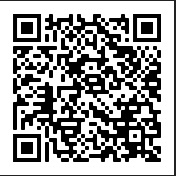 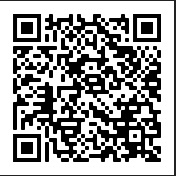 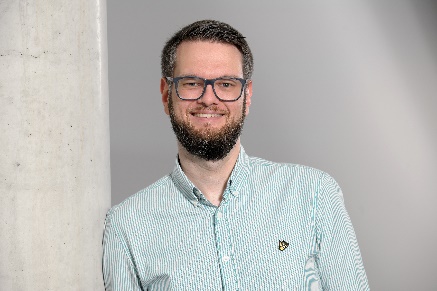 Bis bald!Ihr Jan-Martin Alberts 